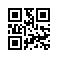 Strana:  1 z Strana:  1 z Strana:  1 z 11111Odběratel:Odběratel:Odběratel:Odběratel:Odběratel:Odběratel:Ústav fyziky plazmatu AV ČR, v. v. i.
Za Slovankou 1782/3
182 00 PRAHA 8
Česká republikaÚstav fyziky plazmatu AV ČR, v. v. i.
Za Slovankou 1782/3
182 00 PRAHA 8
Česká republikaÚstav fyziky plazmatu AV ČR, v. v. i.
Za Slovankou 1782/3
182 00 PRAHA 8
Česká republikaÚstav fyziky plazmatu AV ČR, v. v. i.
Za Slovankou 1782/3
182 00 PRAHA 8
Česká republikaÚstav fyziky plazmatu AV ČR, v. v. i.
Za Slovankou 1782/3
182 00 PRAHA 8
Česká republikaÚstav fyziky plazmatu AV ČR, v. v. i.
Za Slovankou 1782/3
182 00 PRAHA 8
Česká republikaÚstav fyziky plazmatu AV ČR, v. v. i.
Za Slovankou 1782/3
182 00 PRAHA 8
Česká republikaÚstav fyziky plazmatu AV ČR, v. v. i.
Za Slovankou 1782/3
182 00 PRAHA 8
Česká republikaÚstav fyziky plazmatu AV ČR, v. v. i.
Za Slovankou 1782/3
182 00 PRAHA 8
Česká republikaÚstav fyziky plazmatu AV ČR, v. v. i.
Za Slovankou 1782/3
182 00 PRAHA 8
Česká republikaÚstav fyziky plazmatu AV ČR, v. v. i.
Za Slovankou 1782/3
182 00 PRAHA 8
Česká republikaÚstav fyziky plazmatu AV ČR, v. v. i.
Za Slovankou 1782/3
182 00 PRAHA 8
Česká republikaPID:PID:PID:PID:PID:Odběratel:Odběratel:Odběratel:Ústav fyziky plazmatu AV ČR, v. v. i.
Za Slovankou 1782/3
182 00 PRAHA 8
Česká republikaÚstav fyziky plazmatu AV ČR, v. v. i.
Za Slovankou 1782/3
182 00 PRAHA 8
Česká republikaÚstav fyziky plazmatu AV ČR, v. v. i.
Za Slovankou 1782/3
182 00 PRAHA 8
Česká republikaÚstav fyziky plazmatu AV ČR, v. v. i.
Za Slovankou 1782/3
182 00 PRAHA 8
Česká republikaÚstav fyziky plazmatu AV ČR, v. v. i.
Za Slovankou 1782/3
182 00 PRAHA 8
Česká republikaÚstav fyziky plazmatu AV ČR, v. v. i.
Za Slovankou 1782/3
182 00 PRAHA 8
Česká republikaÚstav fyziky plazmatu AV ČR, v. v. i.
Za Slovankou 1782/3
182 00 PRAHA 8
Česká republikaÚstav fyziky plazmatu AV ČR, v. v. i.
Za Slovankou 1782/3
182 00 PRAHA 8
Česká republikaÚstav fyziky plazmatu AV ČR, v. v. i.
Za Slovankou 1782/3
182 00 PRAHA 8
Česká republikaÚstav fyziky plazmatu AV ČR, v. v. i.
Za Slovankou 1782/3
182 00 PRAHA 8
Česká republikaÚstav fyziky plazmatu AV ČR, v. v. i.
Za Slovankou 1782/3
182 00 PRAHA 8
Česká republikaÚstav fyziky plazmatu AV ČR, v. v. i.
Za Slovankou 1782/3
182 00 PRAHA 8
Česká republikaPID:PID:PID:PID:PID:2308044723080447Odběratel:Odběratel:Odběratel:Ústav fyziky plazmatu AV ČR, v. v. i.
Za Slovankou 1782/3
182 00 PRAHA 8
Česká republikaÚstav fyziky plazmatu AV ČR, v. v. i.
Za Slovankou 1782/3
182 00 PRAHA 8
Česká republikaÚstav fyziky plazmatu AV ČR, v. v. i.
Za Slovankou 1782/3
182 00 PRAHA 8
Česká republikaÚstav fyziky plazmatu AV ČR, v. v. i.
Za Slovankou 1782/3
182 00 PRAHA 8
Česká republikaÚstav fyziky plazmatu AV ČR, v. v. i.
Za Slovankou 1782/3
182 00 PRAHA 8
Česká republikaÚstav fyziky plazmatu AV ČR, v. v. i.
Za Slovankou 1782/3
182 00 PRAHA 8
Česká republikaÚstav fyziky plazmatu AV ČR, v. v. i.
Za Slovankou 1782/3
182 00 PRAHA 8
Česká republikaÚstav fyziky plazmatu AV ČR, v. v. i.
Za Slovankou 1782/3
182 00 PRAHA 8
Česká republikaÚstav fyziky plazmatu AV ČR, v. v. i.
Za Slovankou 1782/3
182 00 PRAHA 8
Česká republikaÚstav fyziky plazmatu AV ČR, v. v. i.
Za Slovankou 1782/3
182 00 PRAHA 8
Česká republikaÚstav fyziky plazmatu AV ČR, v. v. i.
Za Slovankou 1782/3
182 00 PRAHA 8
Česká republikaÚstav fyziky plazmatu AV ČR, v. v. i.
Za Slovankou 1782/3
182 00 PRAHA 8
Česká republikaPID:PID:PID:PID:PID:2308044723080447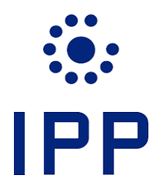 Ústav fyziky plazmatu AV ČR, v. v. i.
Za Slovankou 1782/3
182 00 PRAHA 8
Česká republikaÚstav fyziky plazmatu AV ČR, v. v. i.
Za Slovankou 1782/3
182 00 PRAHA 8
Česká republikaÚstav fyziky plazmatu AV ČR, v. v. i.
Za Slovankou 1782/3
182 00 PRAHA 8
Česká republikaÚstav fyziky plazmatu AV ČR, v. v. i.
Za Slovankou 1782/3
182 00 PRAHA 8
Česká republikaÚstav fyziky plazmatu AV ČR, v. v. i.
Za Slovankou 1782/3
182 00 PRAHA 8
Česká republikaÚstav fyziky plazmatu AV ČR, v. v. i.
Za Slovankou 1782/3
182 00 PRAHA 8
Česká republikaÚstav fyziky plazmatu AV ČR, v. v. i.
Za Slovankou 1782/3
182 00 PRAHA 8
Česká republikaÚstav fyziky plazmatu AV ČR, v. v. i.
Za Slovankou 1782/3
182 00 PRAHA 8
Česká republikaÚstav fyziky plazmatu AV ČR, v. v. i.
Za Slovankou 1782/3
182 00 PRAHA 8
Česká republikaÚstav fyziky plazmatu AV ČR, v. v. i.
Za Slovankou 1782/3
182 00 PRAHA 8
Česká republikaÚstav fyziky plazmatu AV ČR, v. v. i.
Za Slovankou 1782/3
182 00 PRAHA 8
Česká republikaÚstav fyziky plazmatu AV ČR, v. v. i.
Za Slovankou 1782/3
182 00 PRAHA 8
Česká republikaSmlouva:Smlouva:Smlouva:Smlouva:Smlouva:2308044723080447Ústav fyziky plazmatu AV ČR, v. v. i.
Za Slovankou 1782/3
182 00 PRAHA 8
Česká republikaÚstav fyziky plazmatu AV ČR, v. v. i.
Za Slovankou 1782/3
182 00 PRAHA 8
Česká republikaÚstav fyziky plazmatu AV ČR, v. v. i.
Za Slovankou 1782/3
182 00 PRAHA 8
Česká republikaÚstav fyziky plazmatu AV ČR, v. v. i.
Za Slovankou 1782/3
182 00 PRAHA 8
Česká republikaÚstav fyziky plazmatu AV ČR, v. v. i.
Za Slovankou 1782/3
182 00 PRAHA 8
Česká republikaÚstav fyziky plazmatu AV ČR, v. v. i.
Za Slovankou 1782/3
182 00 PRAHA 8
Česká republikaÚstav fyziky plazmatu AV ČR, v. v. i.
Za Slovankou 1782/3
182 00 PRAHA 8
Česká republikaÚstav fyziky plazmatu AV ČR, v. v. i.
Za Slovankou 1782/3
182 00 PRAHA 8
Česká republikaÚstav fyziky plazmatu AV ČR, v. v. i.
Za Slovankou 1782/3
182 00 PRAHA 8
Česká republikaÚstav fyziky plazmatu AV ČR, v. v. i.
Za Slovankou 1782/3
182 00 PRAHA 8
Česká republikaÚstav fyziky plazmatu AV ČR, v. v. i.
Za Slovankou 1782/3
182 00 PRAHA 8
Česká republikaÚstav fyziky plazmatu AV ČR, v. v. i.
Za Slovankou 1782/3
182 00 PRAHA 8
Česká republika2308044723080447Ústav fyziky plazmatu AV ČR, v. v. i.
Za Slovankou 1782/3
182 00 PRAHA 8
Česká republikaÚstav fyziky plazmatu AV ČR, v. v. i.
Za Slovankou 1782/3
182 00 PRAHA 8
Česká republikaÚstav fyziky plazmatu AV ČR, v. v. i.
Za Slovankou 1782/3
182 00 PRAHA 8
Česká republikaÚstav fyziky plazmatu AV ČR, v. v. i.
Za Slovankou 1782/3
182 00 PRAHA 8
Česká republikaÚstav fyziky plazmatu AV ČR, v. v. i.
Za Slovankou 1782/3
182 00 PRAHA 8
Česká republikaÚstav fyziky plazmatu AV ČR, v. v. i.
Za Slovankou 1782/3
182 00 PRAHA 8
Česká republikaÚstav fyziky plazmatu AV ČR, v. v. i.
Za Slovankou 1782/3
182 00 PRAHA 8
Česká republikaÚstav fyziky plazmatu AV ČR, v. v. i.
Za Slovankou 1782/3
182 00 PRAHA 8
Česká republikaÚstav fyziky plazmatu AV ČR, v. v. i.
Za Slovankou 1782/3
182 00 PRAHA 8
Česká republikaÚstav fyziky plazmatu AV ČR, v. v. i.
Za Slovankou 1782/3
182 00 PRAHA 8
Česká republikaÚstav fyziky plazmatu AV ČR, v. v. i.
Za Slovankou 1782/3
182 00 PRAHA 8
Česká republikaÚstav fyziky plazmatu AV ČR, v. v. i.
Za Slovankou 1782/3
182 00 PRAHA 8
Česká republikaČíslo účtu:Číslo účtu:Číslo účtu:Číslo účtu:Číslo účtu:2308044723080447Ústav fyziky plazmatu AV ČR, v. v. i.
Za Slovankou 1782/3
182 00 PRAHA 8
Česká republikaÚstav fyziky plazmatu AV ČR, v. v. i.
Za Slovankou 1782/3
182 00 PRAHA 8
Česká republikaÚstav fyziky plazmatu AV ČR, v. v. i.
Za Slovankou 1782/3
182 00 PRAHA 8
Česká republikaÚstav fyziky plazmatu AV ČR, v. v. i.
Za Slovankou 1782/3
182 00 PRAHA 8
Česká republikaÚstav fyziky plazmatu AV ČR, v. v. i.
Za Slovankou 1782/3
182 00 PRAHA 8
Česká republikaÚstav fyziky plazmatu AV ČR, v. v. i.
Za Slovankou 1782/3
182 00 PRAHA 8
Česká republikaÚstav fyziky plazmatu AV ČR, v. v. i.
Za Slovankou 1782/3
182 00 PRAHA 8
Česká republikaÚstav fyziky plazmatu AV ČR, v. v. i.
Za Slovankou 1782/3
182 00 PRAHA 8
Česká republikaÚstav fyziky plazmatu AV ČR, v. v. i.
Za Slovankou 1782/3
182 00 PRAHA 8
Česká republikaÚstav fyziky plazmatu AV ČR, v. v. i.
Za Slovankou 1782/3
182 00 PRAHA 8
Česká republikaÚstav fyziky plazmatu AV ČR, v. v. i.
Za Slovankou 1782/3
182 00 PRAHA 8
Česká republikaÚstav fyziky plazmatu AV ČR, v. v. i.
Za Slovankou 1782/3
182 00 PRAHA 8
Česká republikaPeněžní ústav:Peněžní ústav:Peněžní ústav:Peněžní ústav:Peněžní ústav:2308044723080447Ústav fyziky plazmatu AV ČR, v. v. i.
Za Slovankou 1782/3
182 00 PRAHA 8
Česká republikaÚstav fyziky plazmatu AV ČR, v. v. i.
Za Slovankou 1782/3
182 00 PRAHA 8
Česká republikaÚstav fyziky plazmatu AV ČR, v. v. i.
Za Slovankou 1782/3
182 00 PRAHA 8
Česká republikaÚstav fyziky plazmatu AV ČR, v. v. i.
Za Slovankou 1782/3
182 00 PRAHA 8
Česká republikaÚstav fyziky plazmatu AV ČR, v. v. i.
Za Slovankou 1782/3
182 00 PRAHA 8
Česká republikaÚstav fyziky plazmatu AV ČR, v. v. i.
Za Slovankou 1782/3
182 00 PRAHA 8
Česká republikaÚstav fyziky plazmatu AV ČR, v. v. i.
Za Slovankou 1782/3
182 00 PRAHA 8
Česká republikaÚstav fyziky plazmatu AV ČR, v. v. i.
Za Slovankou 1782/3
182 00 PRAHA 8
Česká republikaÚstav fyziky plazmatu AV ČR, v. v. i.
Za Slovankou 1782/3
182 00 PRAHA 8
Česká republikaÚstav fyziky plazmatu AV ČR, v. v. i.
Za Slovankou 1782/3
182 00 PRAHA 8
Česká republikaÚstav fyziky plazmatu AV ČR, v. v. i.
Za Slovankou 1782/3
182 00 PRAHA 8
Česká republikaÚstav fyziky plazmatu AV ČR, v. v. i.
Za Slovankou 1782/3
182 00 PRAHA 8
Česká republika23080447230804472308044723080447Dodavatel:Dodavatel:Dodavatel:Dodavatel:Dodavatel:Dodavatel:Dodavatel:2308044723080447DIČ:DIČ:DIČ:CZ61389021CZ61389021CZ61389021CZ61389021Dodavatel:Dodavatel:Dodavatel:Dodavatel:Dodavatel:Dodavatel:Dodavatel:2308044723080447DIČ:DIČ:DIČ:CZ61389021CZ61389021CZ61389021CZ61389021IČ:IČ:DIČ:DIČ:2308044723080447IČ:IČ:IČ:61389021613890216138902161389021IČ:IČ:DIČ:DIČ:2308044723080447IČ:IČ:IČ:613890216138902161389021613890212308044723080447IČ:IČ:IČ:613890216138902161389021613890212308044723080447IČ:IČ:IČ:6138902161389021613890216138902123080447230804472308044723080447230804472308044723080447230804472308044723080447Platnost objednávky do:Platnost objednávky do:Platnost objednávky do:Platnost objednávky do:Platnost objednávky do:Platnost objednávky do:Platnost objednávky do:Platnost objednávky do:31.12.202331.12.202331.12.202331.12.202331.12.2023Termín dodání:Termín dodání:Termín dodání:Termín dodání:Termín dodání:Termín dodání:Termín dodání:20.11.202320.11.202320.11.202320.11.202320.11.2023Forma úhrady:Forma úhrady:Forma úhrady:Forma úhrady:Forma úhrady:Forma úhrady:Forma úhrady:PříkazemPříkazemPříkazemPříkazemPříkazemForma úhrady:Forma úhrady:Forma úhrady:Forma úhrady:Forma úhrady:Forma úhrady:Forma úhrady:PříkazemPříkazemPříkazemPříkazemPříkazemForma úhrady:Forma úhrady:Forma úhrady:Forma úhrady:Forma úhrady:Forma úhrady:Forma úhrady:PříkazemPříkazemPříkazemPříkazemPříkazemTermín úhrady:Termín úhrady:Termín úhrady:Termín úhrady:Termín úhrady:Termín úhrady:Termín úhrady:Termín úhrady:Termín úhrady:Termín úhrady:Termín úhrady:Termín úhrady:Termín úhrady:Termín úhrady:Při fakturaci vždy uvádějte číslo objednávky. Žádáme Vás o potvrzení objednávky.
Při fakturaci vždy uvádějte číslo objednávky. Žádáme Vás o potvrzení objednávky.
Při fakturaci vždy uvádějte číslo objednávky. Žádáme Vás o potvrzení objednávky.
Při fakturaci vždy uvádějte číslo objednávky. Žádáme Vás o potvrzení objednávky.
Při fakturaci vždy uvádějte číslo objednávky. Žádáme Vás o potvrzení objednávky.
Při fakturaci vždy uvádějte číslo objednávky. Žádáme Vás o potvrzení objednávky.
Při fakturaci vždy uvádějte číslo objednávky. Žádáme Vás o potvrzení objednávky.
Při fakturaci vždy uvádějte číslo objednávky. Žádáme Vás o potvrzení objednávky.
Při fakturaci vždy uvádějte číslo objednávky. Žádáme Vás o potvrzení objednávky.
Při fakturaci vždy uvádějte číslo objednávky. Žádáme Vás o potvrzení objednávky.
Při fakturaci vždy uvádějte číslo objednávky. Žádáme Vás o potvrzení objednávky.
Při fakturaci vždy uvádějte číslo objednávky. Žádáme Vás o potvrzení objednávky.
Při fakturaci vždy uvádějte číslo objednávky. Žádáme Vás o potvrzení objednávky.
Při fakturaci vždy uvádějte číslo objednávky. Žádáme Vás o potvrzení objednávky.
Při fakturaci vždy uvádějte číslo objednávky. Žádáme Vás o potvrzení objednávky.
Při fakturaci vždy uvádějte číslo objednávky. Žádáme Vás o potvrzení objednávky.
Při fakturaci vždy uvádějte číslo objednávky. Žádáme Vás o potvrzení objednávky.
Při fakturaci vždy uvádějte číslo objednávky. Žádáme Vás o potvrzení objednávky.
Při fakturaci vždy uvádějte číslo objednávky. Žádáme Vás o potvrzení objednávky.
Při fakturaci vždy uvádějte číslo objednávky. Žádáme Vás o potvrzení objednávky.
Při fakturaci vždy uvádějte číslo objednávky. Žádáme Vás o potvrzení objednávky.
Při fakturaci vždy uvádějte číslo objednávky. Žádáme Vás o potvrzení objednávky.
Při fakturaci vždy uvádějte číslo objednávky. Žádáme Vás o potvrzení objednávky.
Při fakturaci vždy uvádějte číslo objednávky. Žádáme Vás o potvrzení objednávky.
Při fakturaci vždy uvádějte číslo objednávky. Žádáme Vás o potvrzení objednávky.
Při fakturaci vždy uvádějte číslo objednávky. Žádáme Vás o potvrzení objednávky.
Při fakturaci vždy uvádějte číslo objednávky. Žádáme Vás o potvrzení objednávky.
Při fakturaci vždy uvádějte číslo objednávky. Žádáme Vás o potvrzení objednávky.
PoložkaPoložkaPoložkaPoložkaPoložkaPoložkaPoložkaPoložkaPoložkaPoložkaPoložkaPoložkaPoložkaPoložkaPoložkaPoložkaPoložkaPoložkaPoložkaPoložkaPoložkaPoložkaPoložkaPoložkaPoložkaPoložkaPoložkaPoložkaPoložkaReferenční čísloReferenční čísloReferenční čísloReferenční čísloReferenční čísloMnožstvíMnožstvíMnožstvíMJMJMJMJMJMJCena/MJ vč. DPHCena/MJ vč. DPHCena/MJ vč. DPHCena/MJ vč. DPHCena/MJ vč. DPHCelkem vč. DPHCelkem vč. DPHCelkem vč. DPHCelkem vč. DPHCelkem vč. DPHCelkem vč. DPHCelkem vč. DPHCelkem vč. DPHCelkem vč. DPHCelkem vč. DPHBresser Science ETD-301 7-63x Trino Zoom Stereo mikroskop, https://www.dalekohledy-mikroskopy.cz/p/bresser-science-etd-301-7-63x-trino-zoom-stereo-mikroskopBresser Science ETD-301 7-63x Trino Zoom Stereo mikroskop, https://www.dalekohledy-mikroskopy.cz/p/bresser-science-etd-301-7-63x-trino-zoom-stereo-mikroskopBresser Science ETD-301 7-63x Trino Zoom Stereo mikroskop, https://www.dalekohledy-mikroskopy.cz/p/bresser-science-etd-301-7-63x-trino-zoom-stereo-mikroskopBresser Science ETD-301 7-63x Trino Zoom Stereo mikroskop, https://www.dalekohledy-mikroskopy.cz/p/bresser-science-etd-301-7-63x-trino-zoom-stereo-mikroskopBresser Science ETD-301 7-63x Trino Zoom Stereo mikroskop, https://www.dalekohledy-mikroskopy.cz/p/bresser-science-etd-301-7-63x-trino-zoom-stereo-mikroskopBresser Science ETD-301 7-63x Trino Zoom Stereo mikroskop, https://www.dalekohledy-mikroskopy.cz/p/bresser-science-etd-301-7-63x-trino-zoom-stereo-mikroskopBresser Science ETD-301 7-63x Trino Zoom Stereo mikroskop, https://www.dalekohledy-mikroskopy.cz/p/bresser-science-etd-301-7-63x-trino-zoom-stereo-mikroskopBresser Science ETD-301 7-63x Trino Zoom Stereo mikroskop, https://www.dalekohledy-mikroskopy.cz/p/bresser-science-etd-301-7-63x-trino-zoom-stereo-mikroskopBresser Science ETD-301 7-63x Trino Zoom Stereo mikroskop, https://www.dalekohledy-mikroskopy.cz/p/bresser-science-etd-301-7-63x-trino-zoom-stereo-mikroskopBresser Science ETD-301 7-63x Trino Zoom Stereo mikroskop, https://www.dalekohledy-mikroskopy.cz/p/bresser-science-etd-301-7-63x-trino-zoom-stereo-mikroskopBresser Science ETD-301 7-63x Trino Zoom Stereo mikroskop, https://www.dalekohledy-mikroskopy.cz/p/bresser-science-etd-301-7-63x-trino-zoom-stereo-mikroskopBresser Science ETD-301 7-63x Trino Zoom Stereo mikroskop, https://www.dalekohledy-mikroskopy.cz/p/bresser-science-etd-301-7-63x-trino-zoom-stereo-mikroskopBresser Science ETD-301 7-63x Trino Zoom Stereo mikroskop, https://www.dalekohledy-mikroskopy.cz/p/bresser-science-etd-301-7-63x-trino-zoom-stereo-mikroskopBresser Science ETD-301 7-63x Trino Zoom Stereo mikroskop, https://www.dalekohledy-mikroskopy.cz/p/bresser-science-etd-301-7-63x-trino-zoom-stereo-mikroskopBresser Science ETD-301 7-63x Trino Zoom Stereo mikroskop, https://www.dalekohledy-mikroskopy.cz/p/bresser-science-etd-301-7-63x-trino-zoom-stereo-mikroskopBresser Science ETD-301 7-63x Trino Zoom Stereo mikroskop, https://www.dalekohledy-mikroskopy.cz/p/bresser-science-etd-301-7-63x-trino-zoom-stereo-mikroskopBresser Science ETD-301 7-63x Trino Zoom Stereo mikroskop, https://www.dalekohledy-mikroskopy.cz/p/bresser-science-etd-301-7-63x-trino-zoom-stereo-mikroskopBresser Science ETD-301 7-63x Trino Zoom Stereo mikroskop, https://www.dalekohledy-mikroskopy.cz/p/bresser-science-etd-301-7-63x-trino-zoom-stereo-mikroskopBresser Science ETD-301 7-63x Trino Zoom Stereo mikroskop, https://www.dalekohledy-mikroskopy.cz/p/bresser-science-etd-301-7-63x-trino-zoom-stereo-mikroskopBresser Science ETD-301 7-63x Trino Zoom Stereo mikroskop, https://www.dalekohledy-mikroskopy.cz/p/bresser-science-etd-301-7-63x-trino-zoom-stereo-mikroskopBresser Science ETD-301 7-63x Trino Zoom Stereo mikroskop, https://www.dalekohledy-mikroskopy.cz/p/bresser-science-etd-301-7-63x-trino-zoom-stereo-mikroskopBresser Science ETD-301 7-63x Trino Zoom Stereo mikroskop, https://www.dalekohledy-mikroskopy.cz/p/bresser-science-etd-301-7-63x-trino-zoom-stereo-mikroskopBresser Science ETD-301 7-63x Trino Zoom Stereo mikroskop, https://www.dalekohledy-mikroskopy.cz/p/bresser-science-etd-301-7-63x-trino-zoom-stereo-mikroskopBresser Science ETD-301 7-63x Trino Zoom Stereo mikroskop, https://www.dalekohledy-mikroskopy.cz/p/bresser-science-etd-301-7-63x-trino-zoom-stereo-mikroskopBresser Science ETD-301 7-63x Trino Zoom Stereo mikroskop, https://www.dalekohledy-mikroskopy.cz/p/bresser-science-etd-301-7-63x-trino-zoom-stereo-mikroskopBresser Science ETD-301 7-63x Trino Zoom Stereo mikroskop, https://www.dalekohledy-mikroskopy.cz/p/bresser-science-etd-301-7-63x-trino-zoom-stereo-mikroskopBresser Science ETD-301 7-63x Trino Zoom Stereo mikroskop, https://www.dalekohledy-mikroskopy.cz/p/bresser-science-etd-301-7-63x-trino-zoom-stereo-mikroskopBresser Science ETD-301 7-63x Trino Zoom Stereo mikroskop, https://www.dalekohledy-mikroskopy.cz/p/bresser-science-etd-301-7-63x-trino-zoom-stereo-mikroskopBresser Science ETD-301 7-63x Trino Zoom Stereo mikroskop, https://www.dalekohledy-mikroskopy.cz/p/bresser-science-etd-301-7-63x-trino-zoom-stereo-mikroskopC-mount Bresser - adapter pro upevnění kamer, https://www.dalekohledy-mikroskopy.cz/p/c-mount-bresser-adapter-pro-upevneni-kamerC-mount Bresser - adapter pro upevnění kamer, https://www.dalekohledy-mikroskopy.cz/p/c-mount-bresser-adapter-pro-upevneni-kamerC-mount Bresser - adapter pro upevnění kamer, https://www.dalekohledy-mikroskopy.cz/p/c-mount-bresser-adapter-pro-upevneni-kamerC-mount Bresser - adapter pro upevnění kamer, https://www.dalekohledy-mikroskopy.cz/p/c-mount-bresser-adapter-pro-upevneni-kamerC-mount Bresser - adapter pro upevnění kamer, https://www.dalekohledy-mikroskopy.cz/p/c-mount-bresser-adapter-pro-upevneni-kamerC-mount Bresser - adapter pro upevnění kamer, https://www.dalekohledy-mikroskopy.cz/p/c-mount-bresser-adapter-pro-upevneni-kamerC-mount Bresser - adapter pro upevnění kamer, https://www.dalekohledy-mikroskopy.cz/p/c-mount-bresser-adapter-pro-upevneni-kamerC-mount Bresser - adapter pro upevnění kamer, https://www.dalekohledy-mikroskopy.cz/p/c-mount-bresser-adapter-pro-upevneni-kamerC-mount Bresser - adapter pro upevnění kamer, https://www.dalekohledy-mikroskopy.cz/p/c-mount-bresser-adapter-pro-upevneni-kamerC-mount Bresser - adapter pro upevnění kamer, https://www.dalekohledy-mikroskopy.cz/p/c-mount-bresser-adapter-pro-upevneni-kamerC-mount Bresser - adapter pro upevnění kamer, https://www.dalekohledy-mikroskopy.cz/p/c-mount-bresser-adapter-pro-upevneni-kamerC-mount Bresser - adapter pro upevnění kamer, https://www.dalekohledy-mikroskopy.cz/p/c-mount-bresser-adapter-pro-upevneni-kamerC-mount Bresser - adapter pro upevnění kamer, https://www.dalekohledy-mikroskopy.cz/p/c-mount-bresser-adapter-pro-upevneni-kamerC-mount Bresser - adapter pro upevnění kamer, https://www.dalekohledy-mikroskopy.cz/p/c-mount-bresser-adapter-pro-upevneni-kamerC-mount Bresser - adapter pro upevnění kamer, https://www.dalekohledy-mikroskopy.cz/p/c-mount-bresser-adapter-pro-upevneni-kamerC-mount Bresser - adapter pro upevnění kamer, https://www.dalekohledy-mikroskopy.cz/p/c-mount-bresser-adapter-pro-upevneni-kamerC-mount Bresser - adapter pro upevnění kamer, https://www.dalekohledy-mikroskopy.cz/p/c-mount-bresser-adapter-pro-upevneni-kamerC-mount Bresser - adapter pro upevnění kamer, https://www.dalekohledy-mikroskopy.cz/p/c-mount-bresser-adapter-pro-upevneni-kamerC-mount Bresser - adapter pro upevnění kamer, https://www.dalekohledy-mikroskopy.cz/p/c-mount-bresser-adapter-pro-upevneni-kamerC-mount Bresser - adapter pro upevnění kamer, https://www.dalekohledy-mikroskopy.cz/p/c-mount-bresser-adapter-pro-upevneni-kamerC-mount Bresser - adapter pro upevnění kamer, https://www.dalekohledy-mikroskopy.cz/p/c-mount-bresser-adapter-pro-upevneni-kamerC-mount Bresser - adapter pro upevnění kamer, https://www.dalekohledy-mikroskopy.cz/p/c-mount-bresser-adapter-pro-upevneni-kamerC-mount Bresser - adapter pro upevnění kamer, https://www.dalekohledy-mikroskopy.cz/p/c-mount-bresser-adapter-pro-upevneni-kamerC-mount Bresser - adapter pro upevnění kamer, https://www.dalekohledy-mikroskopy.cz/p/c-mount-bresser-adapter-pro-upevneni-kamerC-mount Bresser - adapter pro upevnění kamer, https://www.dalekohledy-mikroskopy.cz/p/c-mount-bresser-adapter-pro-upevneni-kamerC-mount Bresser - adapter pro upevnění kamer, https://www.dalekohledy-mikroskopy.cz/p/c-mount-bresser-adapter-pro-upevneni-kamerC-mount Bresser - adapter pro upevnění kamer, https://www.dalekohledy-mikroskopy.cz/p/c-mount-bresser-adapter-pro-upevneni-kamerC-mount Bresser - adapter pro upevnění kamer, https://www.dalekohledy-mikroskopy.cz/p/c-mount-bresser-adapter-pro-upevneni-kamerC-mount Bresser - adapter pro upevnění kamer, https://www.dalekohledy-mikroskopy.cz/p/c-mount-bresser-adapter-pro-upevneni-kamerBresser Mikrocam II 20Mp - kamera (čip 1"), https://www.dalekohledy-mikroskopy.cz/p/mikroskopy-kamery-bresser-mikrocam-ii-20mpBresser Mikrocam II 20Mp - kamera (čip 1"), https://www.dalekohledy-mikroskopy.cz/p/mikroskopy-kamery-bresser-mikrocam-ii-20mpBresser Mikrocam II 20Mp - kamera (čip 1"), https://www.dalekohledy-mikroskopy.cz/p/mikroskopy-kamery-bresser-mikrocam-ii-20mpBresser Mikrocam II 20Mp - kamera (čip 1"), https://www.dalekohledy-mikroskopy.cz/p/mikroskopy-kamery-bresser-mikrocam-ii-20mpBresser Mikrocam II 20Mp - kamera (čip 1"), https://www.dalekohledy-mikroskopy.cz/p/mikroskopy-kamery-bresser-mikrocam-ii-20mpBresser Mikrocam II 20Mp - kamera (čip 1"), https://www.dalekohledy-mikroskopy.cz/p/mikroskopy-kamery-bresser-mikrocam-ii-20mpBresser Mikrocam II 20Mp - kamera (čip 1"), https://www.dalekohledy-mikroskopy.cz/p/mikroskopy-kamery-bresser-mikrocam-ii-20mpBresser Mikrocam II 20Mp - kamera (čip 1"), https://www.dalekohledy-mikroskopy.cz/p/mikroskopy-kamery-bresser-mikrocam-ii-20mpBresser Mikrocam II 20Mp - kamera (čip 1"), https://www.dalekohledy-mikroskopy.cz/p/mikroskopy-kamery-bresser-mikrocam-ii-20mpBresser Mikrocam II 20Mp - kamera (čip 1"), https://www.dalekohledy-mikroskopy.cz/p/mikroskopy-kamery-bresser-mikrocam-ii-20mpBresser Mikrocam II 20Mp - kamera (čip 1"), https://www.dalekohledy-mikroskopy.cz/p/mikroskopy-kamery-bresser-mikrocam-ii-20mpBresser Mikrocam II 20Mp - kamera (čip 1"), https://www.dalekohledy-mikroskopy.cz/p/mikroskopy-kamery-bresser-mikrocam-ii-20mpBresser Mikrocam II 20Mp - kamera (čip 1"), https://www.dalekohledy-mikroskopy.cz/p/mikroskopy-kamery-bresser-mikrocam-ii-20mpBresser Mikrocam II 20Mp - kamera (čip 1"), https://www.dalekohledy-mikroskopy.cz/p/mikroskopy-kamery-bresser-mikrocam-ii-20mpBresser Mikrocam II 20Mp - kamera (čip 1"), https://www.dalekohledy-mikroskopy.cz/p/mikroskopy-kamery-bresser-mikrocam-ii-20mpBresser Mikrocam II 20Mp - kamera (čip 1"), https://www.dalekohledy-mikroskopy.cz/p/mikroskopy-kamery-bresser-mikrocam-ii-20mpBresser Mikrocam II 20Mp - kamera (čip 1"), https://www.dalekohledy-mikroskopy.cz/p/mikroskopy-kamery-bresser-mikrocam-ii-20mpBresser Mikrocam II 20Mp - kamera (čip 1"), https://www.dalekohledy-mikroskopy.cz/p/mikroskopy-kamery-bresser-mikrocam-ii-20mpBresser Mikrocam II 20Mp - kamera (čip 1"), https://www.dalekohledy-mikroskopy.cz/p/mikroskopy-kamery-bresser-mikrocam-ii-20mpBresser Mikrocam II 20Mp - kamera (čip 1"), https://www.dalekohledy-mikroskopy.cz/p/mikroskopy-kamery-bresser-mikrocam-ii-20mpBresser Mikrocam II 20Mp - kamera (čip 1"), https://www.dalekohledy-mikroskopy.cz/p/mikroskopy-kamery-bresser-mikrocam-ii-20mpBresser Mikrocam II 20Mp - kamera (čip 1"), https://www.dalekohledy-mikroskopy.cz/p/mikroskopy-kamery-bresser-mikrocam-ii-20mpBresser Mikrocam II 20Mp - kamera (čip 1"), https://www.dalekohledy-mikroskopy.cz/p/mikroskopy-kamery-bresser-mikrocam-ii-20mpBresser Mikrocam II 20Mp - kamera (čip 1"), https://www.dalekohledy-mikroskopy.cz/p/mikroskopy-kamery-bresser-mikrocam-ii-20mpBresser Mikrocam II 20Mp - kamera (čip 1"), https://www.dalekohledy-mikroskopy.cz/p/mikroskopy-kamery-bresser-mikrocam-ii-20mpBresser Mikrocam II 20Mp - kamera (čip 1"), https://www.dalekohledy-mikroskopy.cz/p/mikroskopy-kamery-bresser-mikrocam-ii-20mpBresser Mikrocam II 20Mp - kamera (čip 1"), https://www.dalekohledy-mikroskopy.cz/p/mikroskopy-kamery-bresser-mikrocam-ii-20mpBresser Mikrocam II 20Mp - kamera (čip 1"), https://www.dalekohledy-mikroskopy.cz/p/mikroskopy-kamery-bresser-mikrocam-ii-20mpBresser Mikrocam II 20Mp - kamera (čip 1"), https://www.dalekohledy-mikroskopy.cz/p/mikroskopy-kamery-bresser-mikrocam-ii-20mpEuromex LE.5207 zdroj LED světla 3W se světlovody, https://www.dalekohledy-mikroskopy.cz/p/euromex-le-5207-zdroj-led-svetla-3w-se-svetlovodyEuromex LE.5207 zdroj LED světla 3W se světlovody, https://www.dalekohledy-mikroskopy.cz/p/euromex-le-5207-zdroj-led-svetla-3w-se-svetlovodyEuromex LE.5207 zdroj LED světla 3W se světlovody, https://www.dalekohledy-mikroskopy.cz/p/euromex-le-5207-zdroj-led-svetla-3w-se-svetlovodyEuromex LE.5207 zdroj LED světla 3W se světlovody, https://www.dalekohledy-mikroskopy.cz/p/euromex-le-5207-zdroj-led-svetla-3w-se-svetlovodyEuromex LE.5207 zdroj LED světla 3W se světlovody, https://www.dalekohledy-mikroskopy.cz/p/euromex-le-5207-zdroj-led-svetla-3w-se-svetlovodyEuromex LE.5207 zdroj LED světla 3W se světlovody, https://www.dalekohledy-mikroskopy.cz/p/euromex-le-5207-zdroj-led-svetla-3w-se-svetlovodyEuromex LE.5207 zdroj LED světla 3W se světlovody, https://www.dalekohledy-mikroskopy.cz/p/euromex-le-5207-zdroj-led-svetla-3w-se-svetlovodyEuromex LE.5207 zdroj LED světla 3W se světlovody, https://www.dalekohledy-mikroskopy.cz/p/euromex-le-5207-zdroj-led-svetla-3w-se-svetlovodyEuromex LE.5207 zdroj LED světla 3W se světlovody, https://www.dalekohledy-mikroskopy.cz/p/euromex-le-5207-zdroj-led-svetla-3w-se-svetlovodyEuromex LE.5207 zdroj LED světla 3W se světlovody, https://www.dalekohledy-mikroskopy.cz/p/euromex-le-5207-zdroj-led-svetla-3w-se-svetlovodyEuromex LE.5207 zdroj LED světla 3W se světlovody, https://www.dalekohledy-mikroskopy.cz/p/euromex-le-5207-zdroj-led-svetla-3w-se-svetlovodyEuromex LE.5207 zdroj LED světla 3W se světlovody, https://www.dalekohledy-mikroskopy.cz/p/euromex-le-5207-zdroj-led-svetla-3w-se-svetlovodyEuromex LE.5207 zdroj LED světla 3W se světlovody, https://www.dalekohledy-mikroskopy.cz/p/euromex-le-5207-zdroj-led-svetla-3w-se-svetlovodyEuromex LE.5207 zdroj LED světla 3W se světlovody, https://www.dalekohledy-mikroskopy.cz/p/euromex-le-5207-zdroj-led-svetla-3w-se-svetlovodyEuromex LE.5207 zdroj LED světla 3W se světlovody, https://www.dalekohledy-mikroskopy.cz/p/euromex-le-5207-zdroj-led-svetla-3w-se-svetlovodyEuromex LE.5207 zdroj LED světla 3W se světlovody, https://www.dalekohledy-mikroskopy.cz/p/euromex-le-5207-zdroj-led-svetla-3w-se-svetlovodyEuromex LE.5207 zdroj LED světla 3W se světlovody, https://www.dalekohledy-mikroskopy.cz/p/euromex-le-5207-zdroj-led-svetla-3w-se-svetlovodyEuromex LE.5207 zdroj LED světla 3W se světlovody, https://www.dalekohledy-mikroskopy.cz/p/euromex-le-5207-zdroj-led-svetla-3w-se-svetlovodyEuromex LE.5207 zdroj LED světla 3W se světlovody, https://www.dalekohledy-mikroskopy.cz/p/euromex-le-5207-zdroj-led-svetla-3w-se-svetlovodyEuromex LE.5207 zdroj LED světla 3W se světlovody, https://www.dalekohledy-mikroskopy.cz/p/euromex-le-5207-zdroj-led-svetla-3w-se-svetlovodyEuromex LE.5207 zdroj LED světla 3W se světlovody, https://www.dalekohledy-mikroskopy.cz/p/euromex-le-5207-zdroj-led-svetla-3w-se-svetlovodyEuromex LE.5207 zdroj LED světla 3W se světlovody, https://www.dalekohledy-mikroskopy.cz/p/euromex-le-5207-zdroj-led-svetla-3w-se-svetlovodyEuromex LE.5207 zdroj LED světla 3W se světlovody, https://www.dalekohledy-mikroskopy.cz/p/euromex-le-5207-zdroj-led-svetla-3w-se-svetlovodyEuromex LE.5207 zdroj LED světla 3W se světlovody, https://www.dalekohledy-mikroskopy.cz/p/euromex-le-5207-zdroj-led-svetla-3w-se-svetlovodyEuromex LE.5207 zdroj LED světla 3W se světlovody, https://www.dalekohledy-mikroskopy.cz/p/euromex-le-5207-zdroj-led-svetla-3w-se-svetlovodyEuromex LE.5207 zdroj LED světla 3W se světlovody, https://www.dalekohledy-mikroskopy.cz/p/euromex-le-5207-zdroj-led-svetla-3w-se-svetlovodyEuromex LE.5207 zdroj LED světla 3W se světlovody, https://www.dalekohledy-mikroskopy.cz/p/euromex-le-5207-zdroj-led-svetla-3w-se-svetlovodyEuromex LE.5207 zdroj LED světla 3W se světlovody, https://www.dalekohledy-mikroskopy.cz/p/euromex-le-5207-zdroj-led-svetla-3w-se-svetlovodyEuromex LE.5207 zdroj LED světla 3W se světlovody, https://www.dalekohledy-mikroskopy.cz/p/euromex-le-5207-zdroj-led-svetla-3w-se-svetlovodyDPD - zásilka teleskopu nebo optického přístroje větších rozměrůDPD - zásilka teleskopu nebo optického přístroje větších rozměrůDPD - zásilka teleskopu nebo optického přístroje větších rozměrůDPD - zásilka teleskopu nebo optického přístroje větších rozměrůDPD - zásilka teleskopu nebo optického přístroje větších rozměrůDPD - zásilka teleskopu nebo optického přístroje větších rozměrůDPD - zásilka teleskopu nebo optického přístroje větších rozměrůDPD - zásilka teleskopu nebo optického přístroje větších rozměrůDPD - zásilka teleskopu nebo optického přístroje větších rozměrůDPD - zásilka teleskopu nebo optického přístroje větších rozměrůDPD - zásilka teleskopu nebo optického přístroje větších rozměrůDPD - zásilka teleskopu nebo optického přístroje větších rozměrůDPD - zásilka teleskopu nebo optického přístroje větších rozměrůDPD - zásilka teleskopu nebo optického přístroje větších rozměrůDPD - zásilka teleskopu nebo optického přístroje větších rozměrůDPD - zásilka teleskopu nebo optického přístroje větších rozměrůDPD - zásilka teleskopu nebo optického přístroje větších rozměrůDPD - zásilka teleskopu nebo optického přístroje větších rozměrůDPD - zásilka teleskopu nebo optického přístroje větších rozměrůDPD - zásilka teleskopu nebo optického přístroje větších rozměrůDPD - zásilka teleskopu nebo optického přístroje větších rozměrůDPD - zásilka teleskopu nebo optického přístroje větších rozměrůDPD - zásilka teleskopu nebo optického přístroje větších rozměrůDPD - zásilka teleskopu nebo optického přístroje větších rozměrůDPD - zásilka teleskopu nebo optického přístroje větších rozměrůDPD - zásilka teleskopu nebo optického přístroje větších rozměrůDPD - zásilka teleskopu nebo optického přístroje větších rozměrůDPD - zásilka teleskopu nebo optického přístroje větších rozměrůDPD - zásilka teleskopu nebo optického přístroje větších rozměrůDatum vystavení:Datum vystavení:Datum vystavení:Datum vystavení:Datum vystavení:Datum vystavení:07.11.202307.11.202307.11.2023Vystavil:
                                                                      ...................
                                                                          Razítko, podpisVystavil:
                                                                      ...................
                                                                          Razítko, podpisVystavil:
                                                                      ...................
                                                                          Razítko, podpisVystavil:
                                                                      ...................
                                                                          Razítko, podpisVystavil:
                                                                      ...................
                                                                          Razítko, podpisVystavil:
                                                                      ...................
                                                                          Razítko, podpisVystavil:
                                                                      ...................
                                                                          Razítko, podpisVystavil:
                                                                      ...................
                                                                          Razítko, podpisVystavil:
                                                                      ...................
                                                                          Razítko, podpisVystavil:
                                                                      ...................
                                                                          Razítko, podpisVystavil:
                                                                      ...................
                                                                          Razítko, podpisVystavil:
                                                                      ...................
                                                                          Razítko, podpisVystavil:
                                                                      ...................
                                                                          Razítko, podpisVystavil:
                                                                      ...................
                                                                          Razítko, podpisVystavil:
                                                                      ...................
                                                                          Razítko, podpisVystavil:
                                                                      ...................
                                                                          Razítko, podpisVystavil:
                                                                      ...................
                                                                          Razítko, podpisVystavil:
                                                                      ...................
                                                                          Razítko, podpisVystavil:
                                                                      ...................
                                                                          Razítko, podpisVystavil:
                                                                      ...................
                                                                          Razítko, podpisVystavil:
                                                                      ...................
                                                                          Razítko, podpisVystavil:
                                                                      ...................
                                                                          Razítko, podpisVystavil:
                                                                      ...................
                                                                          Razítko, podpisVystavil:
                                                                      ...................
                                                                          Razítko, podpisVystavil:
                                                                      ...................
                                                                          Razítko, podpisVystavil:
                                                                      ...................
                                                                          Razítko, podpisVystavil:
                                                                      ...................
                                                                          Razítko, podpisVystavil:
                                                                      ...................
                                                                          Razítko, podpisVystavil:
                                                                      ...................
                                                                          Razítko, podpisNa základě §109 zákona o DPH v platném znění, stanovujeme tuto obchodní podmínku: Dodavatel souhlasí s tím, že úhrada za zdanitelné plnění včetně hodnoty DPH, bude poskytnuta pouze na bankovní účet, který je zveřejněn plátcem daně a dodavatel v okamžiku uskutečnění zdanitelného plnění není nespolehlivý plátce DPH.V případě, že dodavatel bude nespolehlivým plátcem dle zák. č. 235/2004 Sb., o DPH, nebo bude požadovat platbu na jiný účet než účet zveřejněný dle příslušných ustanovení zákona o DPH, souhlasí s tím, že úhrada za poskytnuté plnění bude provedena tak, že částku představující DPH, zaplatí odběratel přímo na účet správce daně dodavatele.Na základě §109 zákona o DPH v platném znění, stanovujeme tuto obchodní podmínku: Dodavatel souhlasí s tím, že úhrada za zdanitelné plnění včetně hodnoty DPH, bude poskytnuta pouze na bankovní účet, který je zveřejněn plátcem daně a dodavatel v okamžiku uskutečnění zdanitelného plnění není nespolehlivý plátce DPH.V případě, že dodavatel bude nespolehlivým plátcem dle zák. č. 235/2004 Sb., o DPH, nebo bude požadovat platbu na jiný účet než účet zveřejněný dle příslušných ustanovení zákona o DPH, souhlasí s tím, že úhrada za poskytnuté plnění bude provedena tak, že částku představující DPH, zaplatí odběratel přímo na účet správce daně dodavatele.Na základě §109 zákona o DPH v platném znění, stanovujeme tuto obchodní podmínku: Dodavatel souhlasí s tím, že úhrada za zdanitelné plnění včetně hodnoty DPH, bude poskytnuta pouze na bankovní účet, který je zveřejněn plátcem daně a dodavatel v okamžiku uskutečnění zdanitelného plnění není nespolehlivý plátce DPH.V případě, že dodavatel bude nespolehlivým plátcem dle zák. č. 235/2004 Sb., o DPH, nebo bude požadovat platbu na jiný účet než účet zveřejněný dle příslušných ustanovení zákona o DPH, souhlasí s tím, že úhrada za poskytnuté plnění bude provedena tak, že částku představující DPH, zaplatí odběratel přímo na účet správce daně dodavatele.Na základě §109 zákona o DPH v platném znění, stanovujeme tuto obchodní podmínku: Dodavatel souhlasí s tím, že úhrada za zdanitelné plnění včetně hodnoty DPH, bude poskytnuta pouze na bankovní účet, který je zveřejněn plátcem daně a dodavatel v okamžiku uskutečnění zdanitelného plnění není nespolehlivý plátce DPH.V případě, že dodavatel bude nespolehlivým plátcem dle zák. č. 235/2004 Sb., o DPH, nebo bude požadovat platbu na jiný účet než účet zveřejněný dle příslušných ustanovení zákona o DPH, souhlasí s tím, že úhrada za poskytnuté plnění bude provedena tak, že částku představující DPH, zaplatí odběratel přímo na účet správce daně dodavatele.Na základě §109 zákona o DPH v platném znění, stanovujeme tuto obchodní podmínku: Dodavatel souhlasí s tím, že úhrada za zdanitelné plnění včetně hodnoty DPH, bude poskytnuta pouze na bankovní účet, který je zveřejněn plátcem daně a dodavatel v okamžiku uskutečnění zdanitelného plnění není nespolehlivý plátce DPH.V případě, že dodavatel bude nespolehlivým plátcem dle zák. č. 235/2004 Sb., o DPH, nebo bude požadovat platbu na jiný účet než účet zveřejněný dle příslušných ustanovení zákona o DPH, souhlasí s tím, že úhrada za poskytnuté plnění bude provedena tak, že částku představující DPH, zaplatí odběratel přímo na účet správce daně dodavatele.Na základě §109 zákona o DPH v platném znění, stanovujeme tuto obchodní podmínku: Dodavatel souhlasí s tím, že úhrada za zdanitelné plnění včetně hodnoty DPH, bude poskytnuta pouze na bankovní účet, který je zveřejněn plátcem daně a dodavatel v okamžiku uskutečnění zdanitelného plnění není nespolehlivý plátce DPH.V případě, že dodavatel bude nespolehlivým plátcem dle zák. č. 235/2004 Sb., o DPH, nebo bude požadovat platbu na jiný účet než účet zveřejněný dle příslušných ustanovení zákona o DPH, souhlasí s tím, že úhrada za poskytnuté plnění bude provedena tak, že částku představující DPH, zaplatí odběratel přímo na účet správce daně dodavatele.Na základě §109 zákona o DPH v platném znění, stanovujeme tuto obchodní podmínku: Dodavatel souhlasí s tím, že úhrada za zdanitelné plnění včetně hodnoty DPH, bude poskytnuta pouze na bankovní účet, který je zveřejněn plátcem daně a dodavatel v okamžiku uskutečnění zdanitelného plnění není nespolehlivý plátce DPH.V případě, že dodavatel bude nespolehlivým plátcem dle zák. č. 235/2004 Sb., o DPH, nebo bude požadovat platbu na jiný účet než účet zveřejněný dle příslušných ustanovení zákona o DPH, souhlasí s tím, že úhrada za poskytnuté plnění bude provedena tak, že částku představující DPH, zaplatí odběratel přímo na účet správce daně dodavatele.Na základě §109 zákona o DPH v platném znění, stanovujeme tuto obchodní podmínku: Dodavatel souhlasí s tím, že úhrada za zdanitelné plnění včetně hodnoty DPH, bude poskytnuta pouze na bankovní účet, který je zveřejněn plátcem daně a dodavatel v okamžiku uskutečnění zdanitelného plnění není nespolehlivý plátce DPH.V případě, že dodavatel bude nespolehlivým plátcem dle zák. č. 235/2004 Sb., o DPH, nebo bude požadovat platbu na jiný účet než účet zveřejněný dle příslušných ustanovení zákona o DPH, souhlasí s tím, že úhrada za poskytnuté plnění bude provedena tak, že částku představující DPH, zaplatí odběratel přímo na účet správce daně dodavatele.Na základě §109 zákona o DPH v platném znění, stanovujeme tuto obchodní podmínku: Dodavatel souhlasí s tím, že úhrada za zdanitelné plnění včetně hodnoty DPH, bude poskytnuta pouze na bankovní účet, který je zveřejněn plátcem daně a dodavatel v okamžiku uskutečnění zdanitelného plnění není nespolehlivý plátce DPH.V případě, že dodavatel bude nespolehlivým plátcem dle zák. č. 235/2004 Sb., o DPH, nebo bude požadovat platbu na jiný účet než účet zveřejněný dle příslušných ustanovení zákona o DPH, souhlasí s tím, že úhrada za poskytnuté plnění bude provedena tak, že částku představující DPH, zaplatí odběratel přímo na účet správce daně dodavatele.Na základě §109 zákona o DPH v platném znění, stanovujeme tuto obchodní podmínku: Dodavatel souhlasí s tím, že úhrada za zdanitelné plnění včetně hodnoty DPH, bude poskytnuta pouze na bankovní účet, který je zveřejněn plátcem daně a dodavatel v okamžiku uskutečnění zdanitelného plnění není nespolehlivý plátce DPH.V případě, že dodavatel bude nespolehlivým plátcem dle zák. č. 235/2004 Sb., o DPH, nebo bude požadovat platbu na jiný účet než účet zveřejněný dle příslušných ustanovení zákona o DPH, souhlasí s tím, že úhrada za poskytnuté plnění bude provedena tak, že částku představující DPH, zaplatí odběratel přímo na účet správce daně dodavatele.Na základě §109 zákona o DPH v platném znění, stanovujeme tuto obchodní podmínku: Dodavatel souhlasí s tím, že úhrada za zdanitelné plnění včetně hodnoty DPH, bude poskytnuta pouze na bankovní účet, který je zveřejněn plátcem daně a dodavatel v okamžiku uskutečnění zdanitelného plnění není nespolehlivý plátce DPH.V případě, že dodavatel bude nespolehlivým plátcem dle zák. č. 235/2004 Sb., o DPH, nebo bude požadovat platbu na jiný účet než účet zveřejněný dle příslušných ustanovení zákona o DPH, souhlasí s tím, že úhrada za poskytnuté plnění bude provedena tak, že částku představující DPH, zaplatí odběratel přímo na účet správce daně dodavatele.Na základě §109 zákona o DPH v platném znění, stanovujeme tuto obchodní podmínku: Dodavatel souhlasí s tím, že úhrada za zdanitelné plnění včetně hodnoty DPH, bude poskytnuta pouze na bankovní účet, který je zveřejněn plátcem daně a dodavatel v okamžiku uskutečnění zdanitelného plnění není nespolehlivý plátce DPH.V případě, že dodavatel bude nespolehlivým plátcem dle zák. č. 235/2004 Sb., o DPH, nebo bude požadovat platbu na jiný účet než účet zveřejněný dle příslušných ustanovení zákona o DPH, souhlasí s tím, že úhrada za poskytnuté plnění bude provedena tak, že částku představující DPH, zaplatí odběratel přímo na účet správce daně dodavatele.Na základě §109 zákona o DPH v platném znění, stanovujeme tuto obchodní podmínku: Dodavatel souhlasí s tím, že úhrada za zdanitelné plnění včetně hodnoty DPH, bude poskytnuta pouze na bankovní účet, který je zveřejněn plátcem daně a dodavatel v okamžiku uskutečnění zdanitelného plnění není nespolehlivý plátce DPH.V případě, že dodavatel bude nespolehlivým plátcem dle zák. č. 235/2004 Sb., o DPH, nebo bude požadovat platbu na jiný účet než účet zveřejněný dle příslušných ustanovení zákona o DPH, souhlasí s tím, že úhrada za poskytnuté plnění bude provedena tak, že částku představující DPH, zaplatí odběratel přímo na účet správce daně dodavatele.Na základě §109 zákona o DPH v platném znění, stanovujeme tuto obchodní podmínku: Dodavatel souhlasí s tím, že úhrada za zdanitelné plnění včetně hodnoty DPH, bude poskytnuta pouze na bankovní účet, který je zveřejněn plátcem daně a dodavatel v okamžiku uskutečnění zdanitelného plnění není nespolehlivý plátce DPH.V případě, že dodavatel bude nespolehlivým plátcem dle zák. č. 235/2004 Sb., o DPH, nebo bude požadovat platbu na jiný účet než účet zveřejněný dle příslušných ustanovení zákona o DPH, souhlasí s tím, že úhrada za poskytnuté plnění bude provedena tak, že částku představující DPH, zaplatí odběratel přímo na účet správce daně dodavatele.Na základě §109 zákona o DPH v platném znění, stanovujeme tuto obchodní podmínku: Dodavatel souhlasí s tím, že úhrada za zdanitelné plnění včetně hodnoty DPH, bude poskytnuta pouze na bankovní účet, který je zveřejněn plátcem daně a dodavatel v okamžiku uskutečnění zdanitelného plnění není nespolehlivý plátce DPH.V případě, že dodavatel bude nespolehlivým plátcem dle zák. č. 235/2004 Sb., o DPH, nebo bude požadovat platbu na jiný účet než účet zveřejněný dle příslušných ustanovení zákona o DPH, souhlasí s tím, že úhrada za poskytnuté plnění bude provedena tak, že částku představující DPH, zaplatí odběratel přímo na účet správce daně dodavatele.Na základě §109 zákona o DPH v platném znění, stanovujeme tuto obchodní podmínku: Dodavatel souhlasí s tím, že úhrada za zdanitelné plnění včetně hodnoty DPH, bude poskytnuta pouze na bankovní účet, který je zveřejněn plátcem daně a dodavatel v okamžiku uskutečnění zdanitelného plnění není nespolehlivý plátce DPH.V případě, že dodavatel bude nespolehlivým plátcem dle zák. č. 235/2004 Sb., o DPH, nebo bude požadovat platbu na jiný účet než účet zveřejněný dle příslušných ustanovení zákona o DPH, souhlasí s tím, že úhrada za poskytnuté plnění bude provedena tak, že částku představující DPH, zaplatí odběratel přímo na účet správce daně dodavatele.Na základě §109 zákona o DPH v platném znění, stanovujeme tuto obchodní podmínku: Dodavatel souhlasí s tím, že úhrada za zdanitelné plnění včetně hodnoty DPH, bude poskytnuta pouze na bankovní účet, který je zveřejněn plátcem daně a dodavatel v okamžiku uskutečnění zdanitelného plnění není nespolehlivý plátce DPH.V případě, že dodavatel bude nespolehlivým plátcem dle zák. č. 235/2004 Sb., o DPH, nebo bude požadovat platbu na jiný účet než účet zveřejněný dle příslušných ustanovení zákona o DPH, souhlasí s tím, že úhrada za poskytnuté plnění bude provedena tak, že částku představující DPH, zaplatí odběratel přímo na účet správce daně dodavatele.Na základě §109 zákona o DPH v platném znění, stanovujeme tuto obchodní podmínku: Dodavatel souhlasí s tím, že úhrada za zdanitelné plnění včetně hodnoty DPH, bude poskytnuta pouze na bankovní účet, který je zveřejněn plátcem daně a dodavatel v okamžiku uskutečnění zdanitelného plnění není nespolehlivý plátce DPH.V případě, že dodavatel bude nespolehlivým plátcem dle zák. č. 235/2004 Sb., o DPH, nebo bude požadovat platbu na jiný účet než účet zveřejněný dle příslušných ustanovení zákona o DPH, souhlasí s tím, že úhrada za poskytnuté plnění bude provedena tak, že částku představující DPH, zaplatí odběratel přímo na účet správce daně dodavatele.Na základě §109 zákona o DPH v platném znění, stanovujeme tuto obchodní podmínku: Dodavatel souhlasí s tím, že úhrada za zdanitelné plnění včetně hodnoty DPH, bude poskytnuta pouze na bankovní účet, který je zveřejněn plátcem daně a dodavatel v okamžiku uskutečnění zdanitelného plnění není nespolehlivý plátce DPH.V případě, že dodavatel bude nespolehlivým plátcem dle zák. č. 235/2004 Sb., o DPH, nebo bude požadovat platbu na jiný účet než účet zveřejněný dle příslušných ustanovení zákona o DPH, souhlasí s tím, že úhrada za poskytnuté plnění bude provedena tak, že částku představující DPH, zaplatí odběratel přímo na účet správce daně dodavatele.Na základě §109 zákona o DPH v platném znění, stanovujeme tuto obchodní podmínku: Dodavatel souhlasí s tím, že úhrada za zdanitelné plnění včetně hodnoty DPH, bude poskytnuta pouze na bankovní účet, který je zveřejněn plátcem daně a dodavatel v okamžiku uskutečnění zdanitelného plnění není nespolehlivý plátce DPH.V případě, že dodavatel bude nespolehlivým plátcem dle zák. č. 235/2004 Sb., o DPH, nebo bude požadovat platbu na jiný účet než účet zveřejněný dle příslušných ustanovení zákona o DPH, souhlasí s tím, že úhrada za poskytnuté plnění bude provedena tak, že částku představující DPH, zaplatí odběratel přímo na účet správce daně dodavatele.Na základě §109 zákona o DPH v platném znění, stanovujeme tuto obchodní podmínku: Dodavatel souhlasí s tím, že úhrada za zdanitelné plnění včetně hodnoty DPH, bude poskytnuta pouze na bankovní účet, který je zveřejněn plátcem daně a dodavatel v okamžiku uskutečnění zdanitelného plnění není nespolehlivý plátce DPH.V případě, že dodavatel bude nespolehlivým plátcem dle zák. č. 235/2004 Sb., o DPH, nebo bude požadovat platbu na jiný účet než účet zveřejněný dle příslušných ustanovení zákona o DPH, souhlasí s tím, že úhrada za poskytnuté plnění bude provedena tak, že částku představující DPH, zaplatí odběratel přímo na účet správce daně dodavatele.Na základě §109 zákona o DPH v platném znění, stanovujeme tuto obchodní podmínku: Dodavatel souhlasí s tím, že úhrada za zdanitelné plnění včetně hodnoty DPH, bude poskytnuta pouze na bankovní účet, který je zveřejněn plátcem daně a dodavatel v okamžiku uskutečnění zdanitelného plnění není nespolehlivý plátce DPH.V případě, že dodavatel bude nespolehlivým plátcem dle zák. č. 235/2004 Sb., o DPH, nebo bude požadovat platbu na jiný účet než účet zveřejněný dle příslušných ustanovení zákona o DPH, souhlasí s tím, že úhrada za poskytnuté plnění bude provedena tak, že částku představující DPH, zaplatí odběratel přímo na účet správce daně dodavatele.Na základě §109 zákona o DPH v platném znění, stanovujeme tuto obchodní podmínku: Dodavatel souhlasí s tím, že úhrada za zdanitelné plnění včetně hodnoty DPH, bude poskytnuta pouze na bankovní účet, který je zveřejněn plátcem daně a dodavatel v okamžiku uskutečnění zdanitelného plnění není nespolehlivý plátce DPH.V případě, že dodavatel bude nespolehlivým plátcem dle zák. č. 235/2004 Sb., o DPH, nebo bude požadovat platbu na jiný účet než účet zveřejněný dle příslušných ustanovení zákona o DPH, souhlasí s tím, že úhrada za poskytnuté plnění bude provedena tak, že částku představující DPH, zaplatí odběratel přímo na účet správce daně dodavatele.Na základě §109 zákona o DPH v platném znění, stanovujeme tuto obchodní podmínku: Dodavatel souhlasí s tím, že úhrada za zdanitelné plnění včetně hodnoty DPH, bude poskytnuta pouze na bankovní účet, který je zveřejněn plátcem daně a dodavatel v okamžiku uskutečnění zdanitelného plnění není nespolehlivý plátce DPH.V případě, že dodavatel bude nespolehlivým plátcem dle zák. č. 235/2004 Sb., o DPH, nebo bude požadovat platbu na jiný účet než účet zveřejněný dle příslušných ustanovení zákona o DPH, souhlasí s tím, že úhrada za poskytnuté plnění bude provedena tak, že částku představující DPH, zaplatí odběratel přímo na účet správce daně dodavatele.Na základě §109 zákona o DPH v platném znění, stanovujeme tuto obchodní podmínku: Dodavatel souhlasí s tím, že úhrada za zdanitelné plnění včetně hodnoty DPH, bude poskytnuta pouze na bankovní účet, který je zveřejněn plátcem daně a dodavatel v okamžiku uskutečnění zdanitelného plnění není nespolehlivý plátce DPH.V případě, že dodavatel bude nespolehlivým plátcem dle zák. č. 235/2004 Sb., o DPH, nebo bude požadovat platbu na jiný účet než účet zveřejněný dle příslušných ustanovení zákona o DPH, souhlasí s tím, že úhrada za poskytnuté plnění bude provedena tak, že částku představující DPH, zaplatí odběratel přímo na účet správce daně dodavatele.Na základě §109 zákona o DPH v platném znění, stanovujeme tuto obchodní podmínku: Dodavatel souhlasí s tím, že úhrada za zdanitelné plnění včetně hodnoty DPH, bude poskytnuta pouze na bankovní účet, který je zveřejněn plátcem daně a dodavatel v okamžiku uskutečnění zdanitelného plnění není nespolehlivý plátce DPH.V případě, že dodavatel bude nespolehlivým plátcem dle zák. č. 235/2004 Sb., o DPH, nebo bude požadovat platbu na jiný účet než účet zveřejněný dle příslušných ustanovení zákona o DPH, souhlasí s tím, že úhrada za poskytnuté plnění bude provedena tak, že částku představující DPH, zaplatí odběratel přímo na účet správce daně dodavatele.Na základě §109 zákona o DPH v platném znění, stanovujeme tuto obchodní podmínku: Dodavatel souhlasí s tím, že úhrada za zdanitelné plnění včetně hodnoty DPH, bude poskytnuta pouze na bankovní účet, který je zveřejněn plátcem daně a dodavatel v okamžiku uskutečnění zdanitelného plnění není nespolehlivý plátce DPH.V případě, že dodavatel bude nespolehlivým plátcem dle zák. č. 235/2004 Sb., o DPH, nebo bude požadovat platbu na jiný účet než účet zveřejněný dle příslušných ustanovení zákona o DPH, souhlasí s tím, že úhrada za poskytnuté plnění bude provedena tak, že částku představující DPH, zaplatí odběratel přímo na účet správce daně dodavatele.Na základě §109 zákona o DPH v platném znění, stanovujeme tuto obchodní podmínku: Dodavatel souhlasí s tím, že úhrada za zdanitelné plnění včetně hodnoty DPH, bude poskytnuta pouze na bankovní účet, který je zveřejněn plátcem daně a dodavatel v okamžiku uskutečnění zdanitelného plnění není nespolehlivý plátce DPH.V případě, že dodavatel bude nespolehlivým plátcem dle zák. č. 235/2004 Sb., o DPH, nebo bude požadovat platbu na jiný účet než účet zveřejněný dle příslušných ustanovení zákona o DPH, souhlasí s tím, že úhrada za poskytnuté plnění bude provedena tak, že částku představující DPH, zaplatí odběratel přímo na účet správce daně dodavatele.